ЧТО ТАКОЕ ИНИЦИАТИВНОЕ БЮДЖЕТИРОВАНИЕ?Форма участия граждан в планировании и контроле  за расходами местного бюджета, которая позволяет жителям выдвигать проекты, удовлетворяющие нуждам населения, принимать участие в их реализации, а также осуществлять общественный контроль.ЧТО ТАКОЕ ИНИЦИАТИВНЫЙ ПРОЕКТ?Проект, вносимый инициатором проекта, направленный на реализацию мероприятия, имеющего приоритетное значение для жителей города Ханты-Мансийска.КАКИМИ ДОКУМЕНТАМИ  ПОЛЬЗОВАТЬСЯ?Решение Думы города Ханты-Мансийска от 25.12.2020 №474-VI РД          «Об утверждении Положения об инициативных проектах в городе                    Ханты-Мансийске» (далее – решение Думы №474)Постановление Администрации города Ханты-Мансийска от 02.04.2021         N 279 «Об утверждении отдельных положений по реализации инициативных проектов в городе Ханты-Мансийске»Распоряжение  Администрации города Ханты-Мансийска от 02.04.2021  № 31-р «О порядке взаимодействия органов Администрации города Ханты-Мансийска по реализации инициативных проектов»КАКИЕ ДОКУМЕНТЫ НЕОБХОДИМО ПОДГОТОВИТЬ ДЛЯ ВНЕСЕНИЯ ИНИЦИАТИВНОГО ПРОЕКТА?Заявку для участия в конкурсе с указанием сведений об инициативном проектеПротокол(ы) схода, собрания или конференции жителей, результаты опроса граждан и (или) подписные листы, подтверждающие поддержку инициативного проекта жителями муниципального образования или его части: о выборе проекта; об определении параметров проекта; о размере и форме вклада жителей, организаций и привлечении других внебюджетных источников в реализацию проекта; о формировании инициативной группы путем регистрации жителей на сходе, собрании; лист регистрации участников собрания жителей.Техническую документацию и (или) утвержденную проектно-сметную документацию (в случаях, предусмотренных законодательством), дизайн-проекты и (или) сметную документацию (в случаях, когда законодательством разработка проектно-сметной документации не предусмотрена).Фото/видео материалы и(или) презентационные материалыКАКОЙ ПОРЯДОК РАССМОТРЕНИЯ ИНИЦИАТИВНОГО ПРОЕКТА АДМИНИСТРАЦИЕЙ ГОРОДА?Рассмотрение Администрацией города Ханты-Мансийка инициативных проектов в течение 30 дней.При внесении в Администрацию города нескольких инициативных проектов, в том числе с описанием аналогичных по содержанию приоритетных проблем, Администрация города организует проведение конкурсного отбора и информирует об этом инициаторов проекта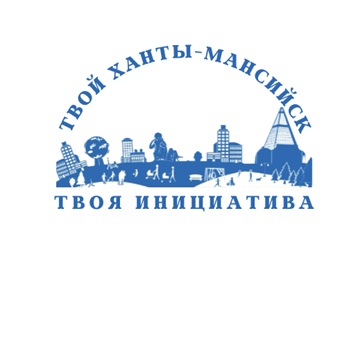 ИНИЦИАТИВНОЕ БЮДЖЕТИРОВАНИЕ